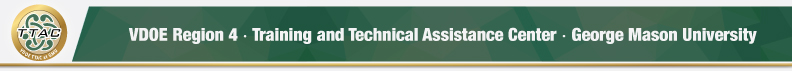 Rubric – HLP 15 Provide Scaffolded SupportsPillar HLPs: HLP 7 & HLP 16References Aceves, T. C. & Kennedy, M. J. (Eds.) (2024, February). High-leverage practices for students with disabilities. 2nd edition. Arlington, VA:            Council for Exceptional Children and CEEDAR Center. CEEDAR Center (2024). High-leverage practices self-assessment tool.  Retrieved from https://ceedar.education.ufl.edu/high-leverage-practices/Hashey, A. I., Kaczorowski, T. L., & DiCesare, D. M. (2020). High-Leverage Practices in Special Education, Guide 4. Council for Exceptional Children.McLeskey, J. (Ed.). (2019). High leverage practices for inclusive classrooms. New York: Routledge.For information about TTAC Region 4, go to https://ttac.gmu.edu/.Comments:RatingSequential InstructionEssential KnowledgeDataScaffoldsGuided NotesFadingIneffective Teachers seldom identify essential knowledge standards and task analyze curriculum to instruct concepts and skills from easiest to most complex.   Teachers seldom develop scaffolds to support student learning of essential standards and related prerequisite skills.  Teachers seldom use student data to individualize scaffolds.  Teachers seldom give scaffolded supports (e.g., graphic organizers, sentence stems, self-monitoring checklists, checklists of academic skills) across a wide range of areas (e.g., academics, behavior, social skills) and adapt support a student based on student need. Teachers seldom create and use guided notes to support student learning. Teachers seldom fade supports gradually to encourage student independence with concepts and tasks.ApproachingEffective Teachers sometimes task analyze curriculum to instruct concepts and skills from easiest to most complex.   Teachers sometimes identify and prioritize instruction of essential knowledge standards and skills.  Teachers sometimes use student data to individualize scaffolds.  Teachers sometimes give scaffolded supports (e.g., graphic organizers, sentence stems self-monitoring checklists, checklists of academic skills) across a wide range of areas (e.g., academics, behavior, social skills) and adapt support a student based on student need.Teachers sometimes create and use guided notes to support student learning.Teachers sometimes fade supports gradually to encourage student independence with concepts and tasks.Effective Teachers often task analyze curriculum to instruct concepts and skills from easiest to most complex.   Teachers often identify and prioritize instruction of essential knowledge standards and skills.  Teachers often use student data to individualize scaffolds.  Teachers often give scaffolded supports (e.g., graphic organizers, sentence stems self-monitoring checklists, checklists of academic skills) across a wide range of areas (e.g., academics, behavior, social skills) and adapt support a student based on student need.Teachers often create and use guided notes to support student learning.Teachers often fade supports gradually to encourage student independence with concepts and tasks.Highly EffectiveTeachers always task analyze curriculum to instruct concepts and skills from easiest to most complex.   Teachers always identify and prioritize instruction of essential knowledge standards and skills.  Teachers always use student data to individualize scaffolds.  Teachers always give scaffolded supports (e.g., graphic organizers, sentence stems self-monitoring checklists, checklists of academic skills) across a wide range of areas (e.g., academics, behavior, social skills) and adapt support a student based on student need.Teachers always create and use guided notes to support student learning.Teachers always fade supports gradually to encourage student independence with concepts and tasks.